Publicado en Puebla el 17/10/2017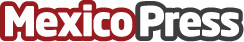 La artista Berta Jayo se solidariza con MéxicoLa artista se desplazará a Puebla, México en diciembre donde realizará una gran acciónDatos de contacto:Berta Jayobertajayo.com+34 619874442Nota de prensa publicada en: https://www.mexicopress.com.mx/la-artista-berta-jayo-se-solidariza-con-mexico_1 Categorías: Nacional Artes Visuales Sociedad Solidaridad y cooperación Industria Téxtil http://www.mexicopress.com.mx